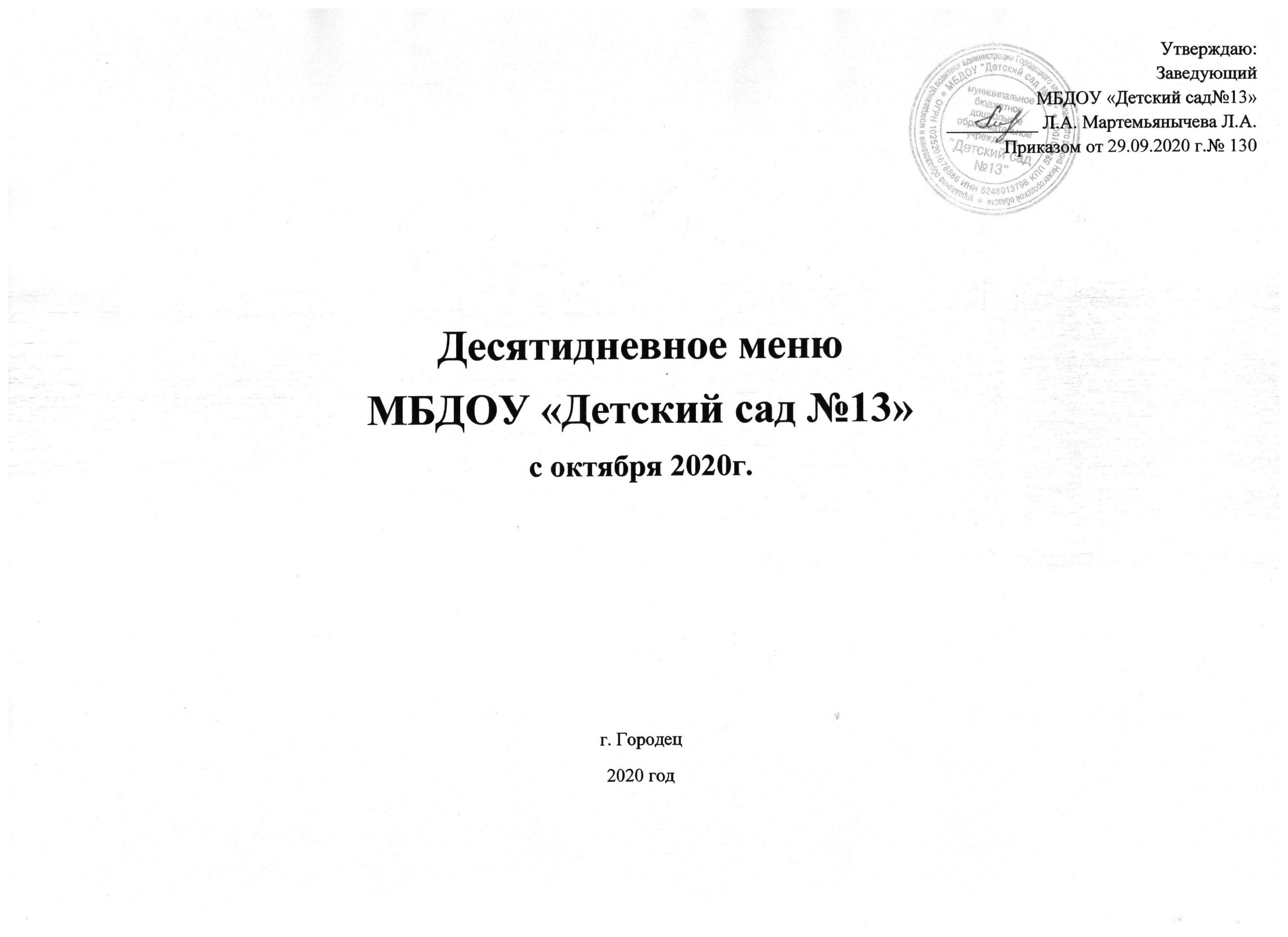 1-й деньКаша рисовая молочная с масломМасло сливочное порциями Печенье детскоеЧай с сахаромКомпот из ягодСвекла отварнаяЩи из св. капусты и картофелем с мясом, со сметаной т/оМакаронник с мясомКомпот из сухофруктовХлеб ржанойОладьи с повидлоКисель из свежих ягод2-й деньКаша дружба молочная с масломБутерброд с маслом Какао с молокомКомпот из свежих яблокМорковь отварнаяУхаКотлеты рубленные из птицыСложный гарнир:Картофельное пюре, капуста тушеная с масломКомпот из изюмаХлеб ржанойПудинг из творога с яблоками со сгущённым молокомЧай  без сахара3-й деньКаша манная жидкая с масломСыр (порциями)Хлеб пшеничныйКофейный напиток Напиток из сокаОгурец сол. порц.Борщ с мясом, со сметаной т/оТефтели рыбныеКартофельное пюре без сливочного маслаКисель из свежих ягод Хлеб ржанойКотлеты морковные со сгущённым молокомЧай без сахара4-й деньСуп молочный с макаронными изделиями с масломБутерброд с маслом Какао с молоком Кефир разливной с сахаромГорошек консервированный, т.о.Рассольник "Ленинградский" кур.со сметанойОвощное рагу с курицейХлеб ржанойКомпот из сухофруктовЗапеканка творожная со сгущённым молокомЧай без сахара5-й деньКаша геркулесовая молочная с масломБутерброд с масломКофейный напиток Молоко кипяченоеМорковь отварнаяСуп из овощей с курицей и со сметанойГуляш из птицыКаша гречневая рассыпчатаяНапиток из сокаХлеб ржанойГороховое пюре с масломПлюшкаЧай с сахаром6-й деньКаша пшенная молочная с масломМасло сливочное порциями Печенье детскоеКакао с молоком Компот из свежих ягодГорошек консервированный, т.о.Борщ с мясом, со сметаной т/оПудинг из говядиныРис отварной с масломКомпот из сухофруктовХлеб ржанойКартофельное пюре с маслом сл.Огурец свежий(на летний период) илиОгурец сол. порц.Чай с сахаромХлеб7-й деньКаша манная жидкая с масломСыр (порциями)Хлеб пшеничныйКофейный напиток Компот из изюмаСвекла отварнаяСуп гороховый с тушенкойГренкиГолубцы ленивые из говядиныНапиток из сока Хлеб ржанойБлины с повидлоЧай  без сахара8-й деньCуп рисовый молочный.Бутерброд с маслом Какао с молоком Кефир разливной с сахаромМорковь отварнаяЩи с мясом со сметаной т/оКотлеты, биточки рыбные.Картофельное пюре без сливочного маслаКомпот из свежих ягод Хлеб ржанойОмлет натуральныйЧай с сахаромХлеб пшеничный9-й деньКаша «Дружба» молочная с масломБутерброд с маслом Кофейный напиток Молоко кипяченоеСвекла отварнаяСуп картофельный с клецками с рыбой.Капуста тушеная с филе птицы (без слив.масла)Компот из сухофруктовХлеб ржанойСуфле творожное со сгущённым молокомЧай  без сахара10-й деньКаша геркулесовая молочная с масломСыр (порциями)Хлеб пшеничныйКакао с молоком Напиток из сока Огурец сол. порц.Свекольник с курицейСуфле из рыбыКартофельное пюреКомпот из изюмаЯйцо вареное 1 шт.Мак.отварные с масломЧай с сахаром 